MÍSTNÍ ORGANIZACE KDU-ČSL V HERÁLCI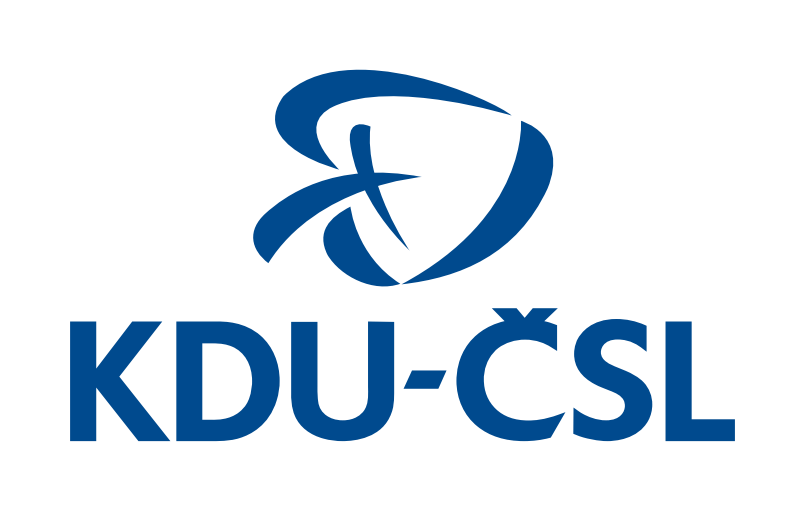 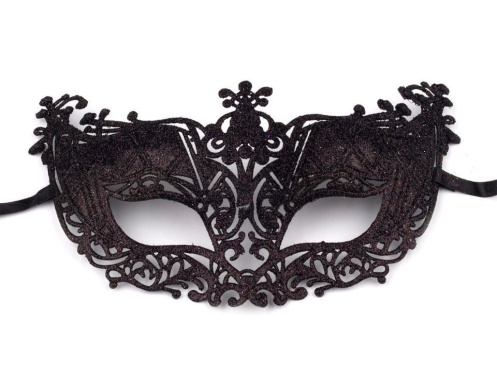 VÁS SRDEČNĚ ZVE NA TRADIČNÍMAŠKARNÍ PLESKTERÝ SE KONÁ V KULTURNÍM DOMĚ  HERÁLECV SOBOTU  10. ÚNORA 2024  OD  20 HODIN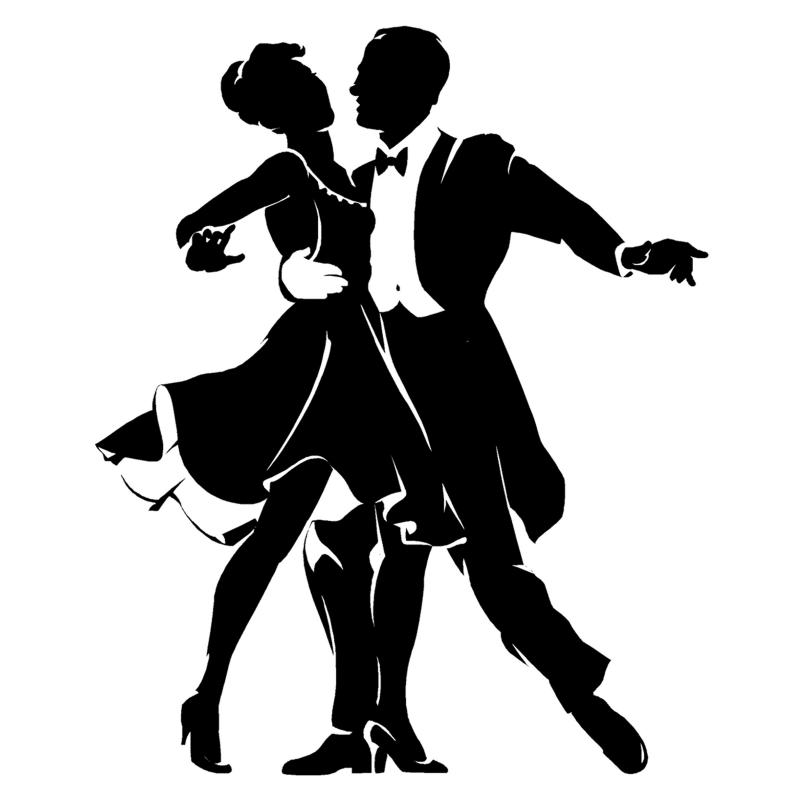 PROGRAM:ZAHÁJENÍ PRŮVODEM HERÁLECKÝCH MAŠKARSOUTĚŽ MASEKLOSOVÁNÍ O CENY – 1. MÍSTO WELLNESS POBYT PRO 2 OSOBYBOHATÉ OBČERSTVENÍVSTUPNÉ:130 KČMASKY 100 KČK TANCI I POSLECHU HRAJE OBLÍBENÁ KAPELA  „DUO MUSIC“